ИГРА: ЧЕТВЕРТЫЙ ЛИШНИЙ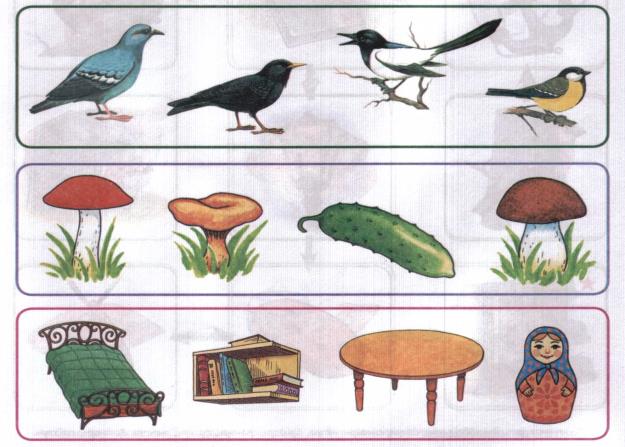 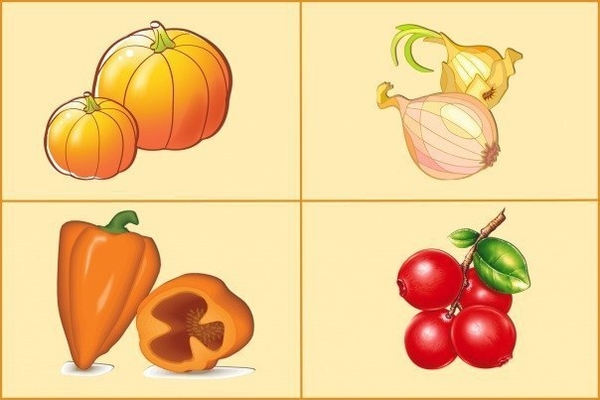 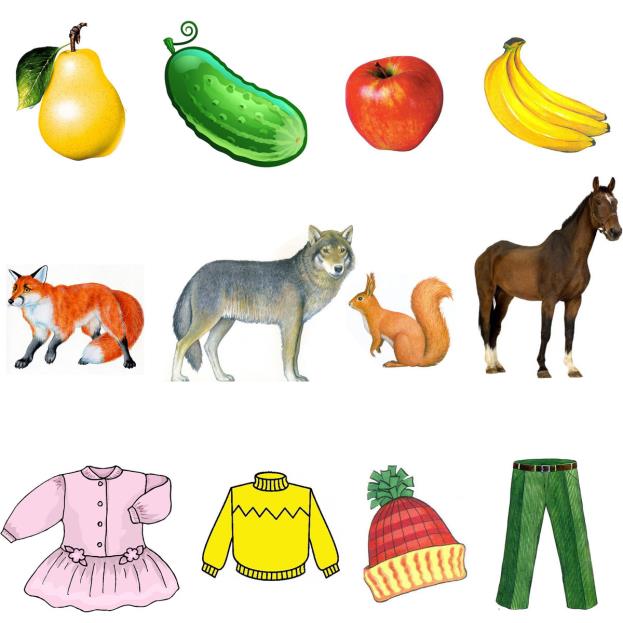 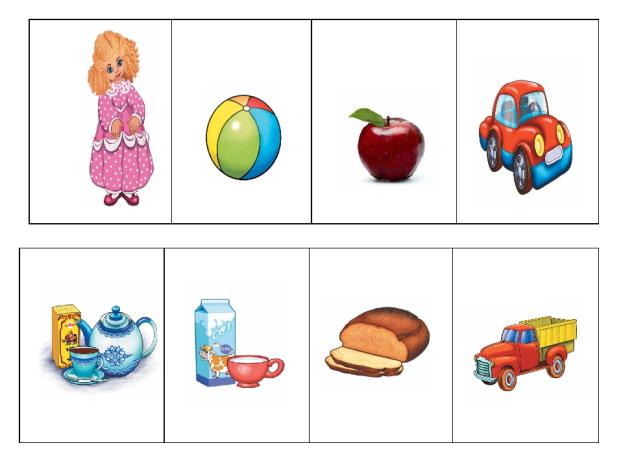 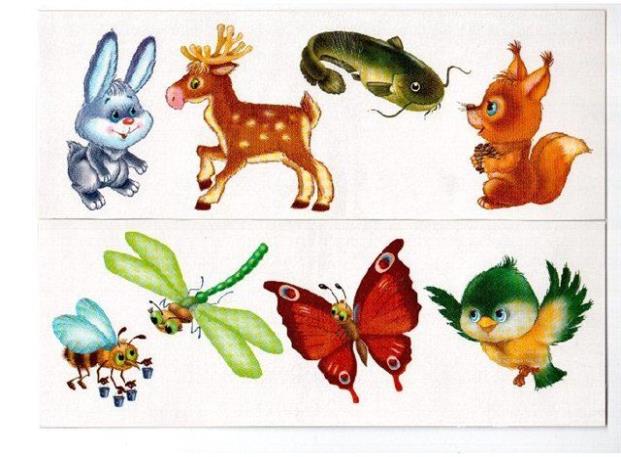 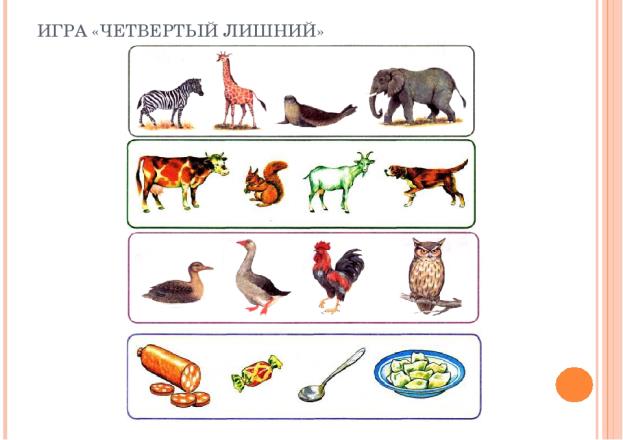 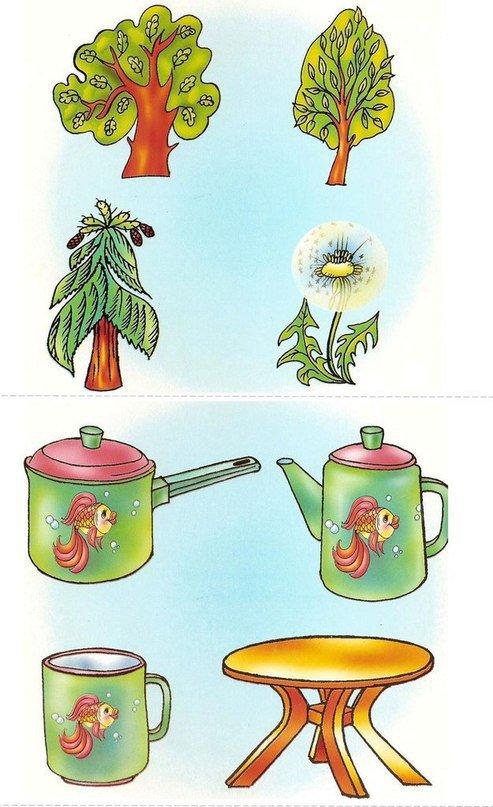 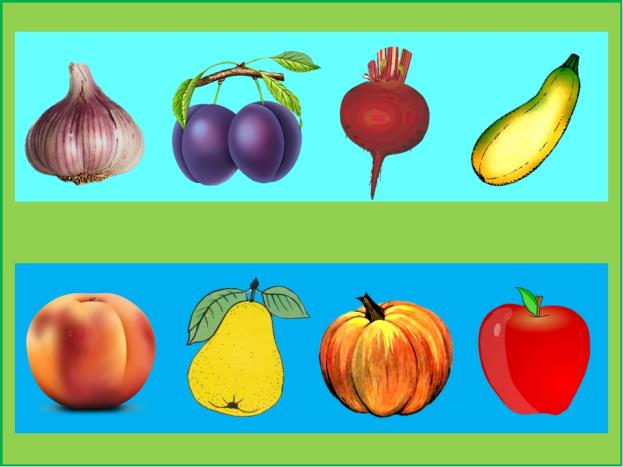 